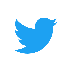 AgilityBalanceCo-ordinationRunningJumpingThrowingAge4 & UnderFun games full of enjoyment helping new players feel welcome and confident as we try to encourage them to give Gaelic games a goPhysical headings above introduced through: -Simon Says -Sharks & Fishes –Traffic Lights –Collecting/Chasing balls –Basic skill circuitsFun games full of enjoyment helping new players feel welcome and confident as we try to encourage them to give Gaelic games a goPhysical headings above introduced through: -Simon Says -Sharks & Fishes –Traffic Lights –Collecting/Chasing balls –Basic skill circuitsFun games full of enjoyment helping new players feel welcome and confident as we try to encourage them to give Gaelic games a goPhysical headings above introduced through: -Simon Says -Sharks & Fishes –Traffic Lights –Collecting/Chasing balls –Basic skill circuitsFun games full of enjoyment helping new players feel welcome and confident as we try to encourage them to give Gaelic games a goPhysical headings above introduced through: -Simon Says -Sharks & Fishes –Traffic Lights –Collecting/Chasing balls –Basic skill circuitsFun games full of enjoyment helping new players feel welcome and confident as we try to encourage them to give Gaelic games a goPhysical headings above introduced through: -Simon Says -Sharks & Fishes –Traffic Lights –Collecting/Chasing balls –Basic skill circuitsFun games full of enjoyment helping new players feel welcome and confident as we try to encourage them to give Gaelic games a goPhysical headings above introduced through: -Simon Says -Sharks & Fishes –Traffic Lights –Collecting/Chasing balls –Basic skill circuitsAge 4/5-chasing/evasion games in wide open space-stand 1 leg (L+R)-animal walking-rope walks-ladder work (front)-cups & saucers (cones)Start/stop games-marching-stoppingOff both legsForwards & backwardsTarget RollBowling/SkittlesUnder7sEncourage side step:-chasing/evasion games-shadow running-hop in & out of hoops-1v1balance game-ladder work (side)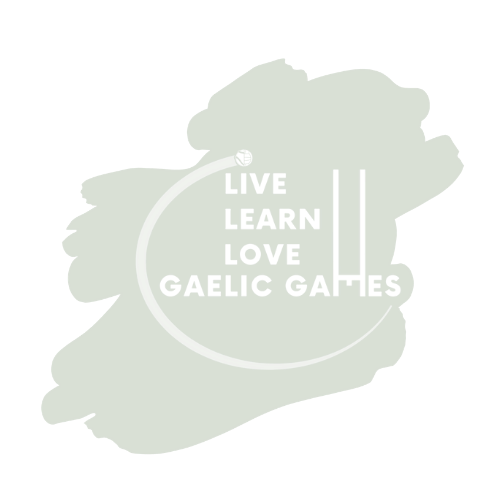 -skipping -dribble-bean bag toss/solo-running forwards, backwards-sideways shuffle1 leg in a variety of directions-jump jacks½ hand throwing-dodgeball-target throwUnder9sPush off feet in a variety of directions-zig zag relay-one leg hopping-hop & land on other leg-ladder work (vary)-ball from 1 hand to other on the moveChanging speeds-on the spot -relay -hurdlesWhilst running:-power off pivot foot-both feet off groundSame as above but using both handsSpeedStrengthFlexibilityStamina/RecoveryUnder11sRunning Technique:-start with opp. hand/foot forward-hands powering from hip to lipIntro. Body Resistant Exercise-fun games incorporating; push, pull, squat, lunge movementsIntro. Warm up & Cool down-basic static & dynamic stretches & explain targeted muscle groupEndurance games / activities-relay races –ball drills-small sided gamesUnder13sUse of feet:-quick footwork –short/long steps -sudden accelerating/deceleratingBody weight circuit training for;-upper body, legs & back-develop core strength Learn GAA 15 injury prevention warm up: -perform each stage correctlyDevelop recovery techniques-breathing correctly during / after sprints  -hydrationUnder15sMultidirectional:-game related reaction exercises-hands and feet used in sync-range of corestrength exercises-S&C coach intro techniques for free weights, medicine ball-GAA 15 before training/games-use resistance bands to target areas for deeper stretchesLearning to pace oneself for game in its entirety  -see game out -nutritionUnder17sPerfect running mechanics-multidirectional work 5m-25m-use strength/recovery work to aidPerfect technique & control-S&C coach puts together group & individual programmes-Use both bands & foam rollers to activate muscles groups and thus improve flexibilityBalancing training, games in congested schedule –rest –ice baths –nutrition-hydrate